MINUTES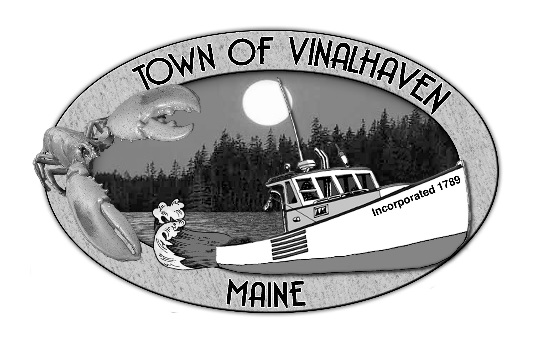 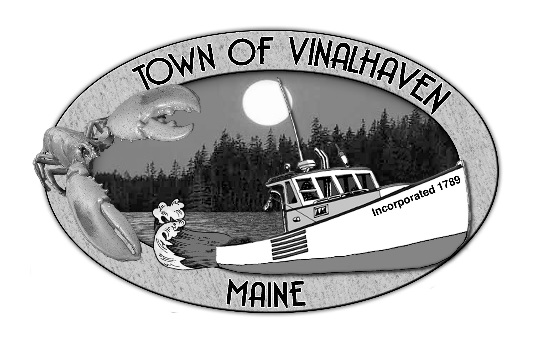 Tuesday, July 30th, 20195:00 PMTOWN OFFICERoll Call - Selectmen Eric Gasperini, Pamela C. Alley, Phillip Crossman, Donald W. Poole and Jacob Thompson; Town Manager Andrew J. Dorr; and Joy Mills.Executive Session - Executive Session pursuant to 1 M.R.S.A. § 405(6)(C) - Acquisition of real property - Motion by Eric Gasperini to enter into Executive Session at 5:00PM pursuant to 1 M.R.S.A. § 405(6)(C) - Acquisition of real property.  Second by Donald Poole.  Vote 5-0-0.  Motion carried.Motion by Eric Gasperini to come out of Executive Session at 5:26PM.  Second by Donald Poole.  Vote 5-0-0.  Motion carried.Motion by Phil Crossman to extend the deadline for a Warrantee Deed to August 13th, 2019 at 5:00PM.  Second by Eric Gasperini.  Vote 5-0-0.  Motion carried.Adjourn - Motion by Phil Crossman to adjourn at 5:27PM.  Second by Jake Thompson.  Vote 5-0-0.  Motion carried.Respectfully Submitted,____________________________________Andrew J. Dorr, Town Manager